Deklaration eines TÖDLICHEN ARBEITSUNFALLS oder einesTODES AM ARBEITSPLATZAntragsfrist:  Der Antrag wird beim SFTL innerhalb von drei Jahren ab dem Sterbedatum eingereicht.VOM ARBEITGEBER AUSZUFÜLLEN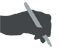 Firmenname:   	             Name des Opfers: 	VOM ANRECHTHABENDEN AUSZUFÜLLEN  Name: .  .  .  .  .  .  .  .  .  .  .  .  .  .  .  .  .  .  .  .  .  .  .  .  .  .  .  . Vorname:  .  .  .  .  .  .  .  .  .  .  .  .  .  Straße und Hausnummer:  .  .  .  .  .  .  .  .  .  .  .  .  .  .  .  .  .  .  .  .  .  .  .  .  .  .  .  .  .  .  .  .  .   .  .  .  .  .   .Postleitzahl:  .  .  .  .  . Gemeinde:  .  .  .  .  .  .  .  .  .  .  .  .  .  .  .  .  .  .  .  .  .  .  .  .  .  .  .  .  .  . .  .  .  .  .   .IBAN BE IBAN BE  -  -  -  BIC Erklärt, die Bestattungskosten für (Name und Vorname): .  .  .  .  .  .  .  .  .  .  .  .  .  .  .  .  .  .  .  .  .  .  .  .  .  .  .  .  .  .  .  .  .  .  .  .  .  .  .  .  .  .  .  .  .  .  getragen zu haben.  Nachweis liegt er/sie dieser Erklärung eine Kopie der Rechnung des Bestattungsinstitut bei.Schreiben Sie nachfolgend „Für Ehrlich und richtig bescheinigt ”:                    Unterschrift:.  .  .  .  .  .  .  .  .  .  .  .  .  .  .  .  .  .  .  .  .  .  .  .  .  . Mit aufrichtiger Anteilnahme wünschen wir Ihnen viel Stärke für die Verarbeitung dieses Verlustes.Unternehmen:Straße und Hausnummer:Postleitzahl: Gemeinde:  Gemeinde: Kontaktperson:Funktion:LSS-Nummer 
(verpflichtet):083 -  - 083 -  - Telefonnummer:  Fax:   Fax: E-mail:  E-mail:  E-mail:  Erklärt, dass der angegebene Arbeiter zum Zeitpunkt des Todes in seinem Unternehmen beschäftigt war und dass seine Tätigkeiten vorschriftsmäßig beim LSS unter der angegebenen LSS-Nummer angegeben wurden. Erklärt, dass der angegebene Arbeiter zum Zeitpunkt des Todes in seinem Unternehmen beschäftigt war und dass seine Tätigkeiten vorschriftsmäßig beim LSS unter der angegebenen LSS-Nummer angegeben wurden. Der Arbeitgeber erklärt, dass der Arbeiter verstorben ist: infolge eines Arbeitsunfalls oder eines Unfalls auf dem Arbeitsweg, gemäß dem Gesetzes vom 10. April 1971 über die Arbeitsunfälle; während der Ausführung seines Arbeitsvertrages oder auf dem Arbeitsweg, ohne unter dem Begriff « Arbeitsunfall », gemäß dem Gesetz vom 10. April 1971 zu fallen. infolge eines Arbeitsunfalls oder eines Unfalls auf dem Arbeitsweg, gemäß dem Gesetzes vom 10. April 1971 über die Arbeitsunfälle; während der Ausführung seines Arbeitsvertrages oder auf dem Arbeitsweg, ohne unter dem Begriff « Arbeitsunfall », gemäß dem Gesetz vom 10. April 1971 zu fallen.	INFORMATIONEN ÜBER DAS OPFER	INFORMATIONEN ÜBER DAS OPFERName + Vorname:Straße und Hausnummer:Postleitzahl: Gemeinde: Geburtsdatum: /  /  (tt/mm/jjjj)  Nationalregisternummer:  -  - Zivilstand: Nationalität: UMSTANDE DES TODES:UMSTANDE DES TODES:Todesort: Land:Straße und Hausnummer:Postleitzahl: Gemeinde: Tag, Datum und Uhrzeit des Todes:Tag:  Datum:  /  /  (tt/mm/jjjj)         Uhr:  : Todesursache: Arzt, der den Tod festgestellt hat:Straße und Hausnummer:Postleitzahl: Gemeinde: Datum:.  .   /  .  .  /  .  .  .  .  (tt/mm/jjjj)